OFFICE NATIONAL DE L'EMPLOI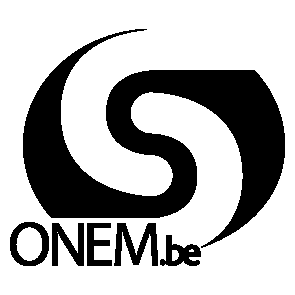 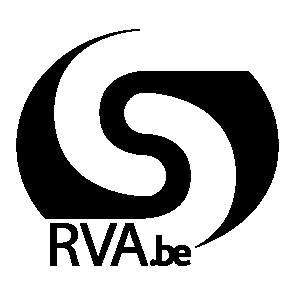 FORMULaire demande u2Demande de maintenir le droit aux allocations de chômage durant un séjour dans
un autre état membre de l'UE pour y chercher du travail A compléter par le chômeur qui exporte ses allocations de chômage vers un autre état membre de l'UEen application de l’article 64 du règlement européen 883/2004et l’article 55 du règlement 987/2009.a completer par le chomeur qui souhaite se rendre dans un autre etat MEMBRE-ue pour y chercher du travail eT souhaite garder ses allocations de chomagea completer par le chomeur qui souhaite se rendre dans un autre etat MEMBRE-ue pour y chercher du travail eT souhaite garder ses allocations de chomagea completer par le chomeur qui souhaite se rendre dans un autre etat MEMBRE-ue pour y chercher du travail eT souhaite garder ses allocations de chomagea completer par le chomeur qui souhaite se rendre dans un autre etat MEMBRE-ue pour y chercher du travail eT souhaite garder ses allocations de chomagea completer par le chomeur qui souhaite se rendre dans un autre etat MEMBRE-ue pour y chercher du travail eT souhaite garder ses allocations de chomagea completer par le chomeur qui souhaite se rendre dans un autre etat MEMBRE-ue pour y chercher du travail eT souhaite garder ses allocations de chomageLorsque vous souhaitez conserver vos allocations durant la recherche d'emploi dans un autre état membre de l'UE, vous devez, avant de partir à l'étranger, demander le formulaire européen “U2 – Maintien du droit aux allocations de chômage” auprès du bureau du chômage de l'ONEM. La période normale d’exportation est au maximum de 3 mois. Vous ne pouvez utiliser cette possibilité que si vous avez été, après le début de votre chômage et avant votre départ, inscrit comme demandeur d’emploi en Belgique pendant au moins 4 semaines.Vous trouverez plus d'informations dans la feuille info ‘Vous souhaitez chercher du travail dans un autre pays européen?’sur www.onem.be.Lorsque vous souhaitez conserver vos allocations durant la recherche d'emploi dans un autre état membre de l'UE, vous devez, avant de partir à l'étranger, demander le formulaire européen “U2 – Maintien du droit aux allocations de chômage” auprès du bureau du chômage de l'ONEM. La période normale d’exportation est au maximum de 3 mois. Vous ne pouvez utiliser cette possibilité que si vous avez été, après le début de votre chômage et avant votre départ, inscrit comme demandeur d’emploi en Belgique pendant au moins 4 semaines.Vous trouverez plus d'informations dans la feuille info ‘Vous souhaitez chercher du travail dans un autre pays européen?’sur www.onem.be.Lorsque vous souhaitez conserver vos allocations durant la recherche d'emploi dans un autre état membre de l'UE, vous devez, avant de partir à l'étranger, demander le formulaire européen “U2 – Maintien du droit aux allocations de chômage” auprès du bureau du chômage de l'ONEM. La période normale d’exportation est au maximum de 3 mois. Vous ne pouvez utiliser cette possibilité que si vous avez été, après le début de votre chômage et avant votre départ, inscrit comme demandeur d’emploi en Belgique pendant au moins 4 semaines.Vous trouverez plus d'informations dans la feuille info ‘Vous souhaitez chercher du travail dans un autre pays européen?’sur www.onem.be.Lorsque vous souhaitez conserver vos allocations durant la recherche d'emploi dans un autre état membre de l'UE, vous devez, avant de partir à l'étranger, demander le formulaire européen “U2 – Maintien du droit aux allocations de chômage” auprès du bureau du chômage de l'ONEM. La période normale d’exportation est au maximum de 3 mois. Vous ne pouvez utiliser cette possibilité que si vous avez été, après le début de votre chômage et avant votre départ, inscrit comme demandeur d’emploi en Belgique pendant au moins 4 semaines.Vous trouverez plus d'informations dans la feuille info ‘Vous souhaitez chercher du travail dans un autre pays européen?’sur www.onem.be.Lorsque vous souhaitez conserver vos allocations durant la recherche d'emploi dans un autre état membre de l'UE, vous devez, avant de partir à l'étranger, demander le formulaire européen “U2 – Maintien du droit aux allocations de chômage” auprès du bureau du chômage de l'ONEM. La période normale d’exportation est au maximum de 3 mois. Vous ne pouvez utiliser cette possibilité que si vous avez été, après le début de votre chômage et avant votre départ, inscrit comme demandeur d’emploi en Belgique pendant au moins 4 semaines.Vous trouverez plus d'informations dans la feuille info ‘Vous souhaitez chercher du travail dans un autre pays européen?’sur www.onem.be.Lorsque vous souhaitez conserver vos allocations durant la recherche d'emploi dans un autre état membre de l'UE, vous devez, avant de partir à l'étranger, demander le formulaire européen “U2 – Maintien du droit aux allocations de chômage” auprès du bureau du chômage de l'ONEM. La période normale d’exportation est au maximum de 3 mois. Vous ne pouvez utiliser cette possibilité que si vous avez été, après le début de votre chômage et avant votre départ, inscrit comme demandeur d’emploi en Belgique pendant au moins 4 semaines.Vous trouverez plus d'informations dans la feuille info ‘Vous souhaitez chercher du travail dans un autre pays européen?’sur www.onem.be.rubrique 1 - donnees d’identification	rubrique 1 - donnees d’identification	rubrique 1 - donnees d’identification	NISS - numéro d'identification sécurité sociale	Nom et prénomsVotre numéro NISS se trouve au verso de votre carte d’identité ou dans le coin supérieur droit de votre carte SIS.NISS - numéro d'identification sécurité sociale	Nom et prénomsVotre numéro NISS se trouve au verso de votre carte d’identité ou dans le coin supérieur droit de votre carte SIS.NISS - numéro d'identification sécurité sociale	Nom et prénomsVotre numéro NISS se trouve au verso de votre carte d’identité ou dans le coin supérieur droit de votre carte SIS.NISS - numéro d'identification sécurité sociale	Nom et prénomsVotre numéro NISS se trouve au verso de votre carte d’identité ou dans le coin supérieur droit de votre carte SIS.NISS - numéro d'identification sécurité sociale	Nom et prénomsVotre numéro NISS se trouve au verso de votre carte d’identité ou dans le coin supérieur droit de votre carte SIS.NISS - numéro d'identification sécurité sociale	Nom et prénomsVotre numéro NISS se trouve au verso de votre carte d’identité ou dans le coin supérieur droit de votre carte SIS.rubrique 2 - Ma demanderubrique 2 - Ma demandeJe demande un formulaire "U2 - Maintien du droit aux allocations de chômage" pour exporter mes allocations vers:	 (indiquez ici l'état membre de l'UE dans lequel vous cherchez du travail)Je souhaite exporter mes allocations du  __ __ / __ __ / __ __ __ __   au__ __ / __ __ / __ __ __ __  (au maximum 3 mois)Si vous avez travaillé en Belgique avant la date de début mentionnée ci-dessus et que vous n'avez pas encore introduit le formulaire C4 de cette occupation auprès de votre organisme de paiement, joignez le formulaire C4 ou une autre preuve de cette occupation à la présente demande.J'ai déjà exporté mes allocations pendant une periode inferieure a 3 mois et depuis je n'ai pas travaillé en BelgiqueJe souhaite prendre la période restante du __ __ / __ __ / __ __ __ __  au__ __ / __ __ / __ __ __ __ Je demande un formulaire "U2 - Maintien du droit aux allocations de chômage" pour exporter mes allocations vers:	 (indiquez ici l'état membre de l'UE dans lequel vous cherchez du travail)Je souhaite exporter mes allocations du  __ __ / __ __ / __ __ __ __   au__ __ / __ __ / __ __ __ __  (au maximum 3 mois)Si vous avez travaillé en Belgique avant la date de début mentionnée ci-dessus et que vous n'avez pas encore introduit le formulaire C4 de cette occupation auprès de votre organisme de paiement, joignez le formulaire C4 ou une autre preuve de cette occupation à la présente demande.J'ai déjà exporté mes allocations pendant une periode inferieure a 3 mois et depuis je n'ai pas travaillé en BelgiqueJe souhaite prendre la période restante du __ __ / __ __ / __ __ __ __  au__ __ / __ __ / __ __ __ __ Je demande un formulaire "U2 - Maintien du droit aux allocations de chômage" pour exporter mes allocations vers:	 (indiquez ici l'état membre de l'UE dans lequel vous cherchez du travail)Je souhaite exporter mes allocations du  __ __ / __ __ / __ __ __ __   au__ __ / __ __ / __ __ __ __  (au maximum 3 mois)Si vous avez travaillé en Belgique avant la date de début mentionnée ci-dessus et que vous n'avez pas encore introduit le formulaire C4 de cette occupation auprès de votre organisme de paiement, joignez le formulaire C4 ou une autre preuve de cette occupation à la présente demande.J'ai déjà exporté mes allocations pendant une periode inferieure a 3 mois et depuis je n'ai pas travaillé en BelgiqueJe souhaite prendre la période restante du __ __ / __ __ / __ __ __ __  au__ __ / __ __ / __ __ __ __ Je demande un formulaire "U2 - Maintien du droit aux allocations de chômage" pour exporter mes allocations vers:	 (indiquez ici l'état membre de l'UE dans lequel vous cherchez du travail)Je souhaite exporter mes allocations du  __ __ / __ __ / __ __ __ __   au__ __ / __ __ / __ __ __ __  (au maximum 3 mois)Si vous avez travaillé en Belgique avant la date de début mentionnée ci-dessus et que vous n'avez pas encore introduit le formulaire C4 de cette occupation auprès de votre organisme de paiement, joignez le formulaire C4 ou une autre preuve de cette occupation à la présente demande.J'ai déjà exporté mes allocations pendant une periode inferieure a 3 mois et depuis je n'ai pas travaillé en BelgiqueJe souhaite prendre la période restante du __ __ / __ __ / __ __ __ __  au__ __ / __ __ / __ __ __ __ Je demande un formulaire "U2 - Maintien du droit aux allocations de chômage" pour exporter mes allocations vers:	 (indiquez ici l'état membre de l'UE dans lequel vous cherchez du travail)Je souhaite exporter mes allocations du  __ __ / __ __ / __ __ __ __   au__ __ / __ __ / __ __ __ __  (au maximum 3 mois)Si vous avez travaillé en Belgique avant la date de début mentionnée ci-dessus et que vous n'avez pas encore introduit le formulaire C4 de cette occupation auprès de votre organisme de paiement, joignez le formulaire C4 ou une autre preuve de cette occupation à la présente demande.J'ai déjà exporté mes allocations pendant une periode inferieure a 3 mois et depuis je n'ai pas travaillé en BelgiqueJe souhaite prendre la période restante du __ __ / __ __ / __ __ __ __  au__ __ / __ __ / __ __ __ __ Je demande un formulaire "U2 - Maintien du droit aux allocations de chômage" pour exporter mes allocations vers:	 (indiquez ici l'état membre de l'UE dans lequel vous cherchez du travail)Je souhaite exporter mes allocations du  __ __ / __ __ / __ __ __ __   au__ __ / __ __ / __ __ __ __  (au maximum 3 mois)Si vous avez travaillé en Belgique avant la date de début mentionnée ci-dessus et que vous n'avez pas encore introduit le formulaire C4 de cette occupation auprès de votre organisme de paiement, joignez le formulaire C4 ou une autre preuve de cette occupation à la présente demande.J'ai déjà exporté mes allocations pendant une periode inferieure a 3 mois et depuis je n'ai pas travaillé en BelgiqueJe souhaite prendre la période restante du __ __ / __ __ / __ __ __ __  au__ __ / __ __ / __ __ __ __ Je demande un formulaire "U2 - Maintien du droit aux allocations de chômage" pour exporter mes allocations vers:	 (indiquez ici l'état membre de l'UE dans lequel vous cherchez du travail)Je souhaite exporter mes allocations du  __ __ / __ __ / __ __ __ __   au__ __ / __ __ / __ __ __ __  (au maximum 3 mois)Si vous avez travaillé en Belgique avant la date de début mentionnée ci-dessus et que vous n'avez pas encore introduit le formulaire C4 de cette occupation auprès de votre organisme de paiement, joignez le formulaire C4 ou une autre preuve de cette occupation à la présente demande.J'ai déjà exporté mes allocations pendant une periode inferieure a 3 mois et depuis je n'ai pas travaillé en BelgiqueJe souhaite prendre la période restante du __ __ / __ __ / __ __ __ __  au__ __ / __ __ / __ __ __ __ rubrique 3 - situations particulieresrubrique 3 - situations particulieresrubrique 3 - situations particulieresJe sollicite une derogation a l'obligation d'etre inscrit(e) au moins 4 semaines comme demandeur d'emploi en Belgique avant de partir à l'étranger.Motivez ici votre requête: 	J'introduis ici un rapport du service de l'emploi étranger compétent qui contient un avis positif concernant une prolongation de la periode d'exportation normale de 3 mois au maximum, étant donné que je souhaite prolonger la période d'exportation de 3 mois déjà octroyée  du:__ __ / __ __ / __ __ __ __  au__ __ / __ __ / __ __ __ __Motivez ici votre requête: 	Je sollicite une derogation a l'obligation d'etre inscrit(e) au moins 4 semaines comme demandeur d'emploi en Belgique avant de partir à l'étranger.Motivez ici votre requête: 	J'introduis ici un rapport du service de l'emploi étranger compétent qui contient un avis positif concernant une prolongation de la periode d'exportation normale de 3 mois au maximum, étant donné que je souhaite prolonger la période d'exportation de 3 mois déjà octroyée  du:__ __ / __ __ / __ __ __ __  au__ __ / __ __ / __ __ __ __Motivez ici votre requête: 	Je sollicite une derogation a l'obligation d'etre inscrit(e) au moins 4 semaines comme demandeur d'emploi en Belgique avant de partir à l'étranger.Motivez ici votre requête: 	J'introduis ici un rapport du service de l'emploi étranger compétent qui contient un avis positif concernant une prolongation de la periode d'exportation normale de 3 mois au maximum, étant donné que je souhaite prolonger la période d'exportation de 3 mois déjà octroyée  du:__ __ / __ __ / __ __ __ __  au__ __ / __ __ / __ __ __ __Motivez ici votre requête: 	Je sollicite une derogation a l'obligation d'etre inscrit(e) au moins 4 semaines comme demandeur d'emploi en Belgique avant de partir à l'étranger.Motivez ici votre requête: 	J'introduis ici un rapport du service de l'emploi étranger compétent qui contient un avis positif concernant une prolongation de la periode d'exportation normale de 3 mois au maximum, étant donné que je souhaite prolonger la période d'exportation de 3 mois déjà octroyée  du:__ __ / __ __ / __ __ __ __  au__ __ / __ __ / __ __ __ __Motivez ici votre requête: 	Je sollicite une derogation a l'obligation d'etre inscrit(e) au moins 4 semaines comme demandeur d'emploi en Belgique avant de partir à l'étranger.Motivez ici votre requête: 	J'introduis ici un rapport du service de l'emploi étranger compétent qui contient un avis positif concernant une prolongation de la periode d'exportation normale de 3 mois au maximum, étant donné que je souhaite prolonger la période d'exportation de 3 mois déjà octroyée  du:__ __ / __ __ / __ __ __ __  au__ __ / __ __ / __ __ __ __Motivez ici votre requête: 	Je sollicite une derogation a l'obligation d'etre inscrit(e) au moins 4 semaines comme demandeur d'emploi en Belgique avant de partir à l'étranger.Motivez ici votre requête: 	J'introduis ici un rapport du service de l'emploi étranger compétent qui contient un avis positif concernant une prolongation de la periode d'exportation normale de 3 mois au maximum, étant donné que je souhaite prolonger la période d'exportation de 3 mois déjà octroyée  du:__ __ / __ __ / __ __ __ __  au__ __ / __ __ / __ __ __ __Motivez ici votre requête: 	Je sollicite une derogation a l'obligation d'etre inscrit(e) au moins 4 semaines comme demandeur d'emploi en Belgique avant de partir à l'étranger.Motivez ici votre requête: 	J'introduis ici un rapport du service de l'emploi étranger compétent qui contient un avis positif concernant une prolongation de la periode d'exportation normale de 3 mois au maximum, étant donné que je souhaite prolonger la période d'exportation de 3 mois déjà octroyée  du:__ __ / __ __ / __ __ __ __  au__ __ / __ __ / __ __ __ __Motivez ici votre requête: 	rubrique 4 - adresse où vous souhaitez recevoir le formulaire “U2 – Maintien du droit aux allocations de chômage”rubrique 4 - adresse où vous souhaitez recevoir le formulaire “U2 – Maintien du droit aux allocations de chômage”rubrique 4 - adresse où vous souhaitez recevoir le formulaire “U2 – Maintien du droit aux allocations de chômage”rubrique 4 - adresse où vous souhaitez recevoir le formulaire “U2 – Maintien du droit aux allocations de chômage”rubrique 4 - adresse où vous souhaitez recevoir le formulaire “U2 – Maintien du droit aux allocations de chômage”	à l’adresse suivante en Belgique: 		 (rue et numéro)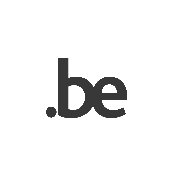 		 (code postal et commune)à l’adresse suivante à l’étranger à partir du   __ __ / __ __ / __ __ __ __ : 		 (rue et numéro)		 (code postal, commune et pays)	à l’adresse suivante en Belgique: 		 (rue et numéro)		 (code postal et commune)à l’adresse suivante à l’étranger à partir du   __ __ / __ __ / __ __ __ __ : 		 (rue et numéro)		 (code postal, commune et pays)	à l’adresse suivante en Belgique: 		 (rue et numéro)		 (code postal et commune)à l’adresse suivante à l’étranger à partir du   __ __ / __ __ / __ __ __ __ : 		 (rue et numéro)		 (code postal, commune et pays)	à l’adresse suivante en Belgique: 		 (rue et numéro)		 (code postal et commune)à l’adresse suivante à l’étranger à partir du   __ __ / __ __ / __ __ __ __ : 		 (rue et numéro)		 (code postal, commune et pays)	à l’adresse suivante en Belgique: 		 (rue et numéro)		 (code postal et commune)à l’adresse suivante à l’étranger à partir du   __ __ / __ __ / __ __ __ __ : 		 (rue et numéro)		 (code postal, commune et pays)	à l’adresse suivante en Belgique: 		 (rue et numéro)		 (code postal et commune)à l’adresse suivante à l’étranger à partir du   __ __ / __ __ / __ __ __ __ : 		 (rue et numéro)		 (code postal, commune et pays)	à l’adresse suivante en Belgique: 		 (rue et numéro)		 (code postal et commune)à l’adresse suivante à l’étranger à partir du   __ __ / __ __ / __ __ __ __ : 		 (rue et numéro)		 (code postal, commune et pays)rubrique  5 - signaturedate	signature du chômeurdate	signature du chômeurdate	signature du chômeurdate	signature du chômeurdate	signature du chômeurdate	signature du chômeurdate	signature du chômeurVos déclarations sont traitées et conservées dans des fichiers informatisés.  Vous trouverez de plus amples informations concernant la protection de ces données dans la brochure ONEM relative à la protection de la vie privée.  Pour info ‘assurance chômage’, voir aussi www.onem.beVos déclarations sont traitées et conservées dans des fichiers informatisés.  Vous trouverez de plus amples informations concernant la protection de ces données dans la brochure ONEM relative à la protection de la vie privée.  Pour info ‘assurance chômage’, voir aussi www.onem.beVos déclarations sont traitées et conservées dans des fichiers informatisés.  Vous trouverez de plus amples informations concernant la protection de ces données dans la brochure ONEM relative à la protection de la vie privée.  Pour info ‘assurance chômage’, voir aussi www.onem.beVos déclarations sont traitées et conservées dans des fichiers informatisés.  Vous trouverez de plus amples informations concernant la protection de ces données dans la brochure ONEM relative à la protection de la vie privée.  Pour info ‘assurance chômage’, voir aussi www.onem.beVos déclarations sont traitées et conservées dans des fichiers informatisés.  Vous trouverez de plus amples informations concernant la protection de ces données dans la brochure ONEM relative à la protection de la vie privée.  Pour info ‘assurance chômage’, voir aussi www.onem.beVos déclarations sont traitées et conservées dans des fichiers informatisés.  Vous trouverez de plus amples informations concernant la protection de ces données dans la brochure ONEM relative à la protection de la vie privée.  Pour info ‘assurance chômage’, voir aussi www.onem.beVos déclarations sont traitées et conservées dans des fichiers informatisés.  Vous trouverez de plus amples informations concernant la protection de ces données dans la brochure ONEM relative à la protection de la vie privée.  Pour info ‘assurance chômage’, voir aussi www.onem.be07.07.2010/831.10.019	1/107.07.2010/831.10.019	1/107.07.2010/831.10.019	1/107.07.2010/831.10.019	1/1formulaire demande u2formulaire demande u2formulaire demande u2